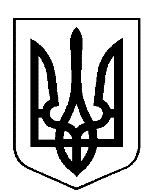 ЧЕРГОВІ ВИБОРИ ДЕПУТАТІВ   МІСЦЕВИХ РАД ТА СІЛЬСЬКИХ, СЕЛИЩНИХ, МІСЬКИХ ГОЛІВ 25  ЖОВТНЯ 2015 рокуДніпропетровська область Павлоградська районна виборча комісіям. Павлоград, Дніпропетровської області, вул. Карла Маркса, 98, тел. (05632)      ПОСТАНОВАм. Павлоград                                     	«17» год. « 00» хв.„16” жовтня   2015 р.                                                       № 27«Про припинення повноважень члена дільничної виборчої комісії №120376 Мачули Юрія Васильовича та включення до складу дільничної виборчої комісії №120376 Маргішвілі Анастасії Малхазівни по підготовці і проведенню чергових виборів 25 жовтня 2015 року.».       Відповідно до частини сім, ст.. 29 Закону України «Про вибори 2015», до Павлоградської районної комісії внесені подання від Павлоградської районної організації Радикальної партії Олега Ляшка в Дніпропетровській області, щодо відкликання члена дільничної виборчої комісії № 120376 Мачули Юрія Васильовича та включення до складу дільничної виборчої комісії №120376 Маргішвілі Анастасії Малхазівни , районна виборча комісія,постановляє:1. Припинити повноваження члена дільничної виборчої комісії № 120376 Мачули Юрія Васильовича достроково у зв’язку з особистою заявою та відкликанням її суб’єктом подання  та включити до складу дільничної виборчої комісії №120376 Маргішвілі Анастасії Малхазівни. Затвердити утворений склад дільничної виборчої комісії.2. Включити до складу дільничної виборчої комісії №120376 Маргішвілі Анастасії Малхазівни.3. Рішення про зміну у складі дільничної виборчої комісії оприлюднити на сайті: www.rda.dp.uaГоловаПавлоградської районної виборчої  комісії                    Вдовенко С.О.Секретар комісії                                                                Сищенко Л.В.